ART AND DESIGN ART AND DESIGN ART AND DESIGN ART AND DESIGN ART AND DESIGN ART AND DESIGN ART AND DESIGN Year 1 (KS1 skills) Year 2 (KS1 skills) Year 3 (Lower KS2 skills) Year 4 (Lower KS2 skills) Year 5 (Upper KS2 skills) Year 6 (Upper KS2 skills) Generic skills  Record and explore ideas from first hand observations  Ask and answer questions about the starting points for their work  Develop their ideas – try things out, change their minds  Explore the work of artists, craftspeople and designers from different times and cultures for differences and similarities.  Review what they and others have done and say what they think and feel about it.  Identify what they might change in their current work or develop in future 	 	work  Record and explore ideas from first hand observations  Ask and answer questions about the starting points for their work  Develop their ideas – try things out, change their minds  Explore the work of artists, craftspeople and designers from different times and cultures for differences and similarities Review what they and others have done and say what they think and feel about it.  Identify what they might change in their current work or develop in future work  Select and record from first hand observation, experience and imagination, and explore ideas for different purposes.  Question and make thoughtful observations about starting points and select ideas to use in their work.  Explore the roles and purposes of artists, craftspeople and designers working in different times and cultures.   Compare ideas, methods and approaches in their own and others’ work and say what they think and feel about them.  Adapt their work according to their views and describe how they might develop it further.  Annotate work in sketchbook.  Select and record from first hand observation, experience and imagination, and explore ideas for different purposes.  Question and make thoughtful observations about starting points and select ideas to use in their work.  Explore the roles and purposes of artists, craftspeople and designers working in different times and cultures.  Compare ideas, methods and approaches in their own and others’ work and say what they think and feel about them.  Adapt their work according to their views and describe how they might develop it further.  Annotate work in sketchbook.   Select and record from first hand observation, experience and imagination, and explore ideas for different purposes.  Question and make thoughtful observations about starting points and select ideas to use in their work.  Explore the roles and purposes of artists, craftspeople and designers working in different times and cultures.  Compare ideas, methods and approaches in their own and others’ work and say what they think and feel about them.  Adapt their work according to their views and describe how they might develop it further.  Annotate work in sketchbook.  Select and record from first hand observation, experience and imagination, and explore ideas for different purposes.  Question and make thoughtful observations about starting points and select ideas to use in their work.  Explore the roles and purposes of artists, craftspeople and designers working in different times and cultures.  Compare ideas, methods and approaches in their own and others’ work and say what they think and feel about them.  Adapt their work according to their views and describe how they might develop it further.  	 	Annotate work in sketchbook.  Drawing  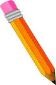  Experiment with a variety of media; pencils, rubbers, crayons, pastels, felt tips, charcoal, ballpoints, chalk  Control the types of marks made with the range of media  Lines and marks Name, match and draw lines/marks from observations.  Invent new lines.  Draw on different surfaces with a range of media. Use differently textured and sized media. Shape Observe and draw shapes from observations. Draw shapes in between objects. Invent new shapes. Tone Investigate tone by drawing light/dark lines, light/dark patterns, light dark shapes etc. Texture Investigate textures by describing, naming, rubbing, copying. Experiment with a variety of media; pencils, rubbers, crayons, pastels, felt tips, charcoal, ballpoints, chalk  Control the types of marks made with the range of media Lines and marks Name, match and draw lines/marks from observations.  Invent new lines.  Draw on different surfaces with a range of media. Use differently textured and sized media. Shape Observe and draw shapes from observations. Draw shapes in between objects. Invent new shapes. Tone Investigate tone by drawing light/dark lines, light/dark patterns, light dark shapes etc. Texture Investigate textures by describing, naming, rubbing, copying. Experiment with ways 	  in which surface detail can be added to drawings.  Use sketchbooks to collect and record visual information from different sources.  Draw for a sustained period of time at an appropriate level.   Lines and Marks  Make marks and lines with a wide range of drawing implements e.g. charcoal, pencil, crayon, chalk pastels, pens etc.  Experiment with different grades of pencil and other implements to create lines 	 	and marks.   Form and Shape  Experiment with different grades of pencil and other implements to draw different forms and shapes.  Begin to show an awareness of objects having a third dimension.   Tone  Experiment with different grades of pencil and other implements to achieve variations in tone.  Apply tone in a drawing in a simple way.   Texture  Create textures with a wide range of drawing implements.  Apply a simple use of pattern and texture in a  	 	drawing.  	 Experiment with ways in 	  which surface detail can be added to drawings.  Use sketchbooks to collect and record visual information from different sources.  Draw for a sustained period of time at an appropriate level.   Lines and Marks  Make marks and lines with a wide range of drawing implements e.g. charcoal, pencil, crayon, chalk pastels, pens etc.  Experiment with different grades of pencil and other implements to create 	 	lines and marks.   Form and Shape  Experiment with different grades of pencil and other implements to draw different forms and shapes.  Begin to show an awareness of objects having a third dimension.   Tone  Experiment with different grades of pencil and other implements to achieve variations in tone.  Apply tone in a drawing in a simple way.   Texture  Create textures with a wide range of drawing implements.  Apply a simple use of pattern and texture in a 	 	 	drawing.   Work from a variety of sources including observation, photographs and digital images.  Work in a sustained and independent way to create a detailed drawing.  Develop close observation skills using a variety of view finders.  Use a sketchbook to collect and develop ideas.  Identify artists who have worked in a similar way to their own work.   Lines, Marks, Tone, Form & Texture  Use dry media to make different marks, lines, patterns and shapes within a drawing.  Experiment with wet media to make different marks, lines, patterns, textures and shapes.  Explore colour mixing and blending techniques with coloured pencils.  Use different techniques for different purposes i.e. shading, hatching within their own work.  Start to develop their own style using tonal contrast and mixed media.   Perspective and Composition  Begin to use simple perspective in their work using a single focal point and horizon.  Begin to develop an awareness of composition, scale and proportion in their paintings e.g. foreground, middle ground and background.  Show an awareness of how paintings are created ie. 	 	 	 Composition  Experiment with wet media to make different marks, lines, patterns, textures and shapes.  Explore colour mixing and blending techniques with coloured pencils.  Use different techniques for different purposes i.e. shading, hatching within their own work.  Start to develop their own style using tonal contrast and mixed media.   Perspective and Composition  Begin to use simple perspective in their work using a single focal point and horizon.  Begin to develop an awareness of composition, scale and proportion in their paintings e.g. foreground, middle ground and background.  Show an awareness of how paintings  are created ie. Composition  Painting  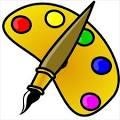 Use a variety of tools and techniques including different brush sizes and types Mix and match colours to artefacts and objects Work on different scales Experiment with tools and techniques e.g. layering, mixing media, scrapping through Name different types of paint and their properties Colour Identify primary colours by name Mix primary shades and tones Texture Create textured paint by adding sand, plaster Use a variety of tools and techniques including different brush sizes and types Mix and match colours to artefacts and objects Work on different scales Experiment with tools and techniques e.g. layering, mixing media, scrapping through Name different types of paint and their properties Colour Identify primary colours by name Mix primary shades and tones Texture Create textured paint by adding sand, plaster  Experiment with different effects and textures inc. blocking in colour, washes, thickened paint creating textural effects  Work on a range of scales e.g. thin brush on small picture etc.  Create different effects and textures with paint according to what they need for the task.  Colour  Mix colours and know which primary colours make secondary colours  Use more specific colour language  Mix and use tints and shades   Experiment with different effects and textures inc. blocking in colour, washes, thickened paint creating textural effects  Work on a range of scales e.g. thin brush on small picture etc.  Create different effects and textures with paint according to what they need for the task.  Colour  Mix colours and know which primary colours make secondary colours  Use more specific colour language  Mix and use tints and shades   Develop a painting from a drawing  Carry out preliminary studies, trying out different media and materials and mixing appropriate colours  Create imaginative work from a variety of sources e.g. observational drawing, themes, poetry, music  Colour  Mix and match colours to create atmosphere and light effects  Be able to identify primary secondary, complementary and contrasting colours  	 	Work with complementary colours  Develop a painting from a drawing  Carry out preliminary studies, trying out different media and materials and mixing appropriate colours  Create imaginative work from a variety of sources e.g. observational drawing, themes, poetry, music  Colour  Mix and match colours to create atmosphere and light effects  Be able to identify primary secondary, complementary and contrasting colours  Work with complementary colours  Printing 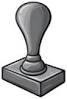 Print with a range of hard and soft materials e.g. corks, pen barrels, sponge Make simple marks on rollers and printing palettes Take simple prints i.e. mono printing 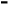 Roll printing ink over found objects to create patterns e.g. plastic mesh, stencils Build repeating patterns and recognise pattern in the environment Create simple printing blocks with press print Design more repetitive patterns Colour Experiment with overprinting motifs and colour Texture Make rubbings to collect textures and patterns Print with a range of hard and soft materials e.g. corks, pen barrels, sponge Make simple marks on rollers and printing palettes Take simple prints i.e. mono printing 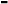 Roll printing ink over found objects to create patterns e.g. plastic mesh, stencils Build repeating patterns and recognise pattern in the environment Create simple printing blocks with press print Design more repetitive patterns Colour Experiment with overprinting motifs and colour Texture Make rubbings to collect textures and patterns. Create printing blocks using a relief or impressed method Create repeating patterns Print with two colour  	overlays Create printing blocks using a relief or impressed method Create repeating patterns 	 	Print with two colour overlays  Create printing blocks by simplifying an initial sketch book idea  Use relief or impressed method  Create prints with three overlays  Work into prints with a range of media e.g. pens, colour pens and paints  Create printing blocks by simplifying an initial sketch book idea  Use relief or impressed method  Create prints with three overlays  Work into prints with a range of media e.g. pens, colour pens and paints Textiles  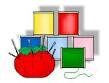 Match and sort fabrics and threads for colour, texture, length, size and shape Change and modify threads and fabrics, knotting, fraying, fringing, pulling threads, twisting, plaiting Cut and shape fabric using scissors/snips Apply shapes with glue or by stitching Apply decoration using beads, buttons, feathers etc Create cords and plaits for decoration Colour Apply colour with printing, dipping, fabric crayons Create and use dyes i.e. onion skins, tea, coffee Texture Create fabrics by weaving materials i.e. grass through twigs, carrier bags on a bike wheel Match and sort fabrics and threads for colour, texture, length, size and shape Change and modify threads and fabrics, knotting, fraying, fringing, pulling threads, twisting, plaiting Cut and shape fabric using scissors/snips Apply shapes with glue or by stitching Apply decoration using beads, buttons, feathers etc Create cords and plaits for decoration Colour Apply colour with printing, dipping, fabric crayons Create and use dyes i.e. onion skins, tea, coffee Texture Create fabrics by weaving materials i.e. grass through twigs, carrier bags on a bike wheel  Use a variety of techniques, e.g. printing, dyeing, weaving and stitching to create different textural effects  Match the tool to the material  Develop skills in stitching, cutting and joining  Experiment with paste  	resist.   Use a variety of techniques, e.g. printing, dyeing, weaving and stitching to create different textural effects  Match the tool to the material  Develop skills in stitching, cutting and joining  	 	Experiment with paste resist.   Use fabrics to create 3D structures  Use different grades of threads and needles  Experiment with batik techniques  Experiment with a range of media to overlap and layer creating interesting colours and textures  	and effects  Use fabrics to create 3D structures  Use different grades of threads and needles  Experiment with batik techniques  Experiment with a range of media to overlap and layer creating interesting colours and textures and effects 3-D and sculpture 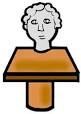 Manipulate malleable materials in a variety of ways including rolling and kneading Explore sculpture with a range of malleable media Manipulate malleable materials for a purpose, e.g. pot, tile Understand the safety and basic care of materials and tools Form Experiment with constructing and joining recycled, natural and manmade materials Use simple 2 D shapes to create a 3 D form 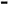 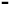 Texture Change the surface of a malleable material e.g. build a textured tile Manipulate malleable materials in a variety of ways including rolling and kneading Explore sculpture with a range of malleable media Manipulate malleable materials for a purpose, e.g. pot, tile Understand the safety and basic care of materials and tools Form Experiment with constructing and joining recycled, natural and manmade materials Use simple 2 D shapes to create a 3 D form 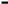 Texture Change the surface of a malleable material e.g. build a textured tile  Plan, design and make models from observation or imagination  Join clay adequately and construct a simple base for extending and modelling other shapes  Create surface patterns and textures in a malleable material  Use papier mache to create a simple 3D  	object   Plan, design and make models from observation or imagination  Join clay adequately and construct a simple base for extending and modelling other shapes  Create surface patterns and textures in a malleable material  Use papier mache to create a  simple 3D object   Shape, form, model and construct from observation or imagination  Use recycled, natural and manmade materials to create sculptures  Plan a sculpture through drawing and other preparatory work  Develop skills in using clay inc. slabs, coils, slips, etc  Produce intricate patterns and  	textures in a malleable media  Shape, form, model and construct from observation or imagination  Use recycled, natural and man‐made materials to create sculptures  Plan a sculpture through drawing and other preparatory work  Develop skills in using clay inc. slabs, coils, slips, etc  Produce intricate patterns and textures in a malleable media  Collage  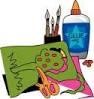 Create images from a variety of media e.g. photocopies material, fabric, crepe paper , magazines etc Arrange and glue materials to different backgrounds Sort and group materials for different purposes e.g. colour texture Fold, crumple, tear and overlap papers Work on different scales Colour Collect, sort, name match colours appropriate for an image Shape Create and arrange shapes appropriately Texture Create, select and use textured paper for an image Create images from a variety of media e.g. photocopies material, fabric, crepe paper , magazines etc Arrange and glue materials to different backgrounds Sort and group materials for different purposes e.g. colour texture Fold, crumple, tear and overlap papers Work on different scales Colour Collect, sort, name match colours appropriate for an image Shape Create and arrange shapes appropriately Texture Create, select and use textured paper for an image  Experiment with a range of collage techniques such as tearing, overlapping and layering to create images and represent textures  Use collage as a means of collecting ideas and information and building a visual vocabulary   Experiment with a range of collage techniques such as tearing, overlapping and layering to create images and represent textures  Use collage as a means of collecting ideas and information and building a visual vocabulary   Add collage to a painted, printed or drawn background  Use a range of media to create collages  Use different techniques, colours and textures etc when designing and making pieces of work  Use collage as a means of extending work from initial ideas  Add collage to a painted, printed or drawn background  Use a range of media to create collages  Use different techniques, colours and textures etc when designing and making pieces of work  Use collage as a means of extending work from initial ideas Digital media 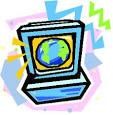 Explore ideas using digital sources i.e. internet, CD ROMs 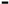 Record visual information using digital cameras, video recorders Use a simple graphics package to create images and effects with Lines by changing the size of brushes in response to ideas Shapes using eraser, shape and fill tools Colours and Texture using simple filters to manipulate and create images Use basic selection and cropping tools Explore ideas using digital sources i.e. internet, CD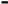 ROMs Record visual information using digital cameras, video recorders Use a simple graphics package to create images and effects with Lines by changing the size of brushes in response to ideas Shapes using eraser, shape and fill tools Colours and Texture using simple filters to manipulate and create images Use basic selection and cropping tools  Record and collect visual information using digital cameras and video recorders  Present recorded visual images using software e.g. Photostory, PowerPoint  Use a graphics package to create images and effects with;  Lines by controlling the brush tool with increased precision  Changing the type of brush to an appropriate style e.g. charcoal  Create shapes by making selections to cut, duplicate and repeat  Experiment with colours and textures by making an appropriate choice of special effects and simple filters to manipulate and create images for a particular  	purpose   Record and collect visual information using digital cameras and video recorders  Present recorded visual images using software e.g. Photostory, PowerPoint  Use a graphics package to create images and effects with;  Lines by controlling the brush tool with increased precision  Changing the type of brush to an appropriate style e.g. charcoal  Create shapes by making selections to cut, duplicate and repeat  Experiment with colours and textures by making an appropriate choice of special effects and simple filters to manipulate and create images  	for a particular purpose   Record, collect and store visual information using digital cameras, video recorders  Present recorded visual images using software e.g. Photostory, PowerPoint  Use a graphics package to create and manipulate new images  Be able to Import an image (scanned, retrieved, taken) into a graphics package  Understand that a digital image is created by layering  Create layered images from  	original ideas (sketch books etc.)  Record, collect and store visual information using digital cameras, video recorders  Present recorded visual images using software e.g. Photostory, PowerPoint  Use a graphics package to create and manipulate new images  Be able to Import an image (scanned, retrieved, taken) into a graphics package  Understand that a digital image is created by layering  Create layered images from original ideas (sketch books etc.)  